November 15, 2019Journal Entry #28ART THINK: Which of the following ink drawings below do you like the best and WHY?ANNOUNCEMENTS/REMINDERS:Gesture Sketchbook check TODAY! (15)OBJECTIVES:Gesture drawingWork on “Botanical Ink Drawing”1.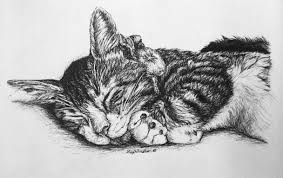 2.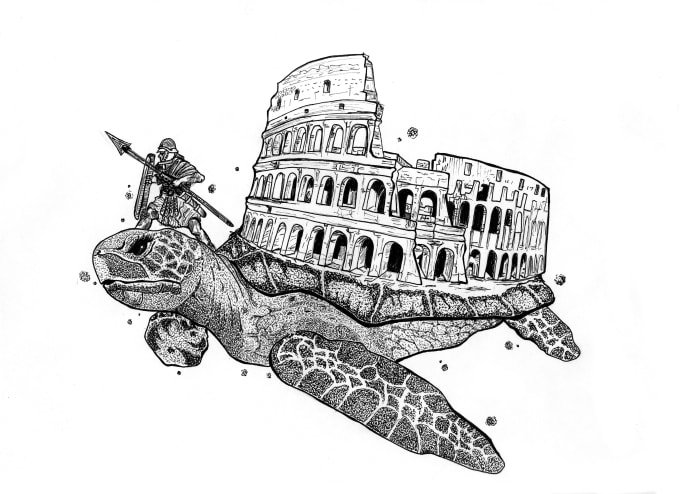 3. 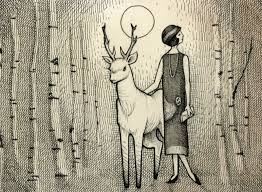 